INDICAÇÃO Nº 4133/2017Indica ao Poder Executivo Municipal a troca de lâmpadas dos postes na Avenida Tiradentes, no Centro.Excelentíssimo Senhor Prefeito Municipal, Nos termos do Art. 108 do Regimento Interno desta Casa de Leis, dirijo-me a Vossa Excelência para sugerir que, por intermédio do Setor competente, seja executada a troca de lâmpadas dos postes da Av. Tiradentes, em toda a sua extensão, no Centro, neste município. Justificativa:Esta vereadora foi procurada por munícipes relatando a necessidade da troca de mais de dez lâmpadas queimadas em toda a extensão da avenida. De acordo com eles, a falta de iluminação está gerando sensação de insegurança aos moradores e prejudicando as condições de tráfego de veículos. Plenário “Dr. Tancredo Neves”, em 27 de abril de 2017.Germina Dottori- Vereadora PV -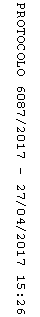 